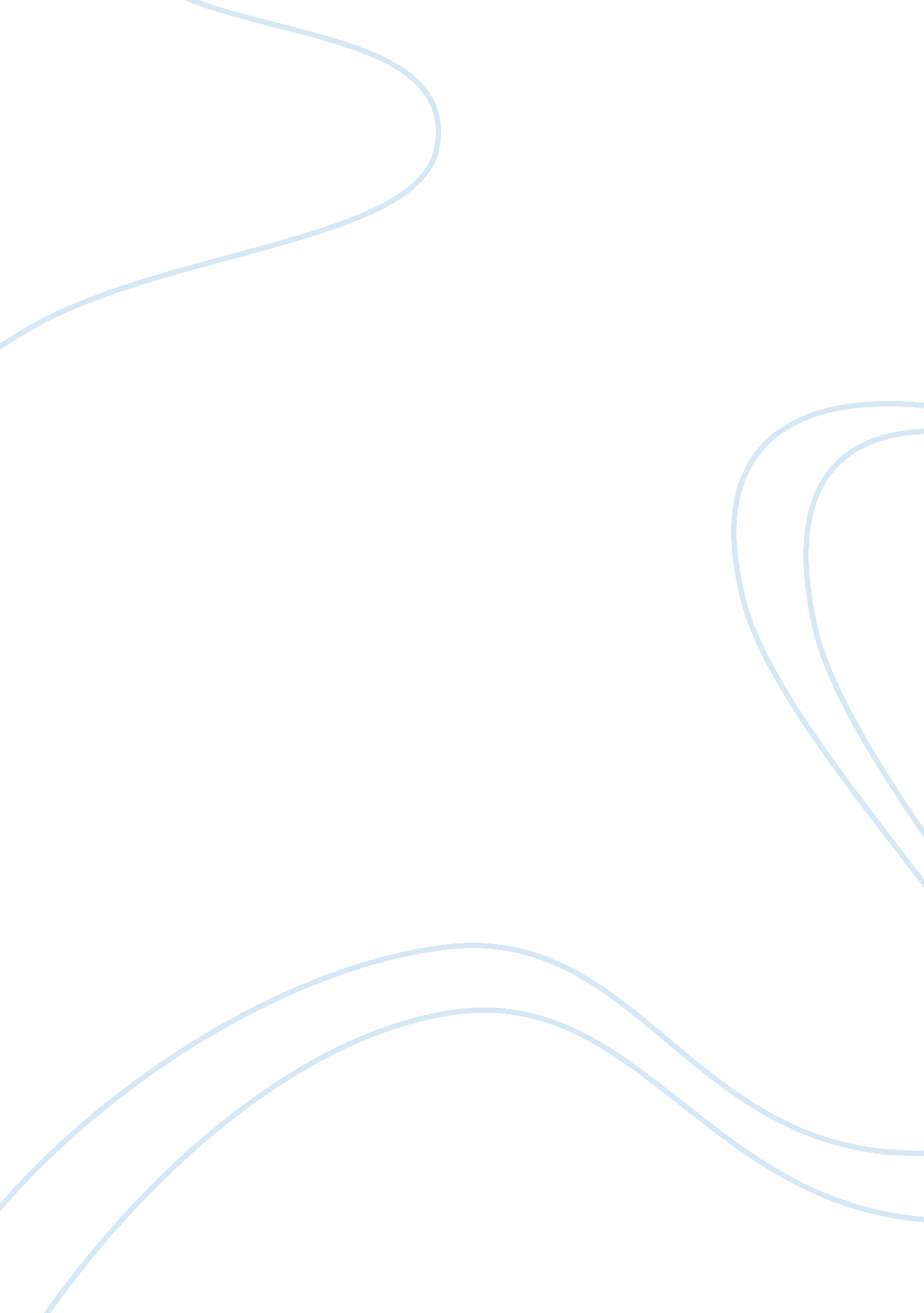 Federal government of the united states and tyranny assignment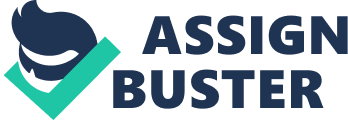 How come no one could take over the government. The Constitution was written in 1787 in Philadelphia. A Constitution tells how the government is going to work. How did the writers of the Constitution keep person or a group of people from getting too much power? A tyranny is a power held by I person or group of people. The Constitution guarded against tyranny in several ways which were federalism, separation of power, check and balances, and small and large states. The first guard against tyranny was Federalism which means the central and state overspent. Both government has the power to tax and laws or enforce laws. The central government can provide an army, but the state government can establish school. Federalism protects against tyranny because the state and national governments have powers so no one become too powerful. It helps them work together. A second guard against tyranny was separation of power which means divided the government in to three branches. In order to not have a tyranny, you must separate the department of power. Each branch is need to make a decision Judicial Power is dotted in the supreme court goose to the president. Separation of Power protects tyranny because they could over power the president. The third guard against tyranny was check and balances which means that each branch Is able to check up on the other branches. They want to keep the central government branches working together because they need each other, The 3 branches working cycle they all can do things they must all agree. Check and balances protects against tyranny because by having each branch check up on each other no one branch can over power the other. The fourth guard against tyranny was the issue of small and large state which means making everything fair for all states. The large state favor the H, of rep because they have a large population and small state has a favor the senate. The House of Representatives Is based on population and each has 2 senators. The Issue of small and large state protects against tyranny because the congress is far for both large and small states because they need each other to make a decision. In conclusion, federalism, separation of powers, check and balances, and issue of mall and large states helped to guard against tyranny in the U. S. Government. For example, the government Is dwelled Into 3 branches which are fair and equal. It is important to understand, to know that our constitution protect us from somebody taking over states. I think that is important today because in my future I’ll be able to achieve my goals. Federal Government of the United States and Tyranny ay David 44th ere first guard against tyranny was Federalism which means the central and state Jetted in the supreme court goose to the president. Separation of Power protects ere third guard against tyranny was check and balances which means that each branch is able to check up on the other branches. They want to keep the central government branches working together because they need each other. The 3 ere fourth guard against tyranny was the issue of small and large state which means. 